                    БОЙОРОК                                                          РАСПОРЯЖЕНИЕ        01 декабрь 2022 й.                     № 25-к                        01 декабря 2022г.О возложении обязанностей муниципального жилищного контроля                   на территории сельского поселения Максим-Горьковский сельсовет муниципального района Белебеевский район Республика БашкортостанВ целях организации муниципального жилищного контроля на территории сельского поселения Максим-Горьковский сельсовет муниципального района Белебеевский район Республики Башкортостан1. Возложить обязанности муниципального жилищного контроля на территории сельского поселения Максим-Горьковский сельсовет муниципального района Белебеевский район Республики Башкортостан на Ефимову Кристину Анатольевну, специалиста 1 категории.3. Распоряжение № 13-р от 22.09.2022 года считать утратившим силу.4. Контроль за исполнением распоряжения оставляю за собой.Глава сельского поселения                                                           Н. К. Красильникова С распоряжением ознакомлен(а):«___» ___________ 2022 г. _________Башkортостан РеспубликаhыБəлəбəй районы муниципаль районыныӊМаксим – Горький ауыл советыауыл биләмәhе хакимиәте.Горький ис. ПУЙ ауылы, Бакса урамы,  3Тел.2-07-40 , факс: 2-08-98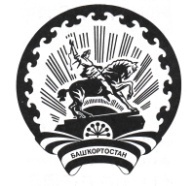 Республика БашкортостанАдминистрация сельского поселения Максим – Горьковский сельсовет муниципального района Белебеевский район 452014, с. ЦУП им. М.Горького, ул. Садовая, д. 3Тел. 2-07-40, факс: 2-08-98